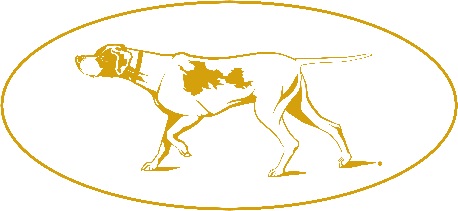 THE WESTMINSTER KENNEL CLUB111 Broadway, Suite 805, New York, NY 10006  212-213-3165Fax:  212-213-3270 Handler Advertising Contract Please insert a business card size, black and white advertisement in the official catalogue of The Westminster Kennel Club Dog Show, for which I agree to pay the sum of $25.00.Please note: All advertisements are subject to acceptance by The Westminster Kennel Club.  All copy is to be supplied by the advertiser.NO film or negatives will be accepted.  Please make your check payable to The Westminster Kennel Club.Kindly send payment, this contract and your ad to the address above.Ad can also be emailed to:  Florence@westminsterkennelclub.org with a copy to info@westminsterkennelclub.orgThank you!We appreciate your support of the 146th Annual Dog Show.DEADLINE FOR ADVERTISING:   December 6th,  2021If you prefer to pay by credit card, please complete the following information:Name on Card: ______________________________________________________________Credit card number: _________________________       		Expiration date: _____________Signature: _____________________________________________ 	Amount:  ________Name:					________		Phone:          ________________________________________Address:					_____________________________________________	Email:           ________________________________________